Public Section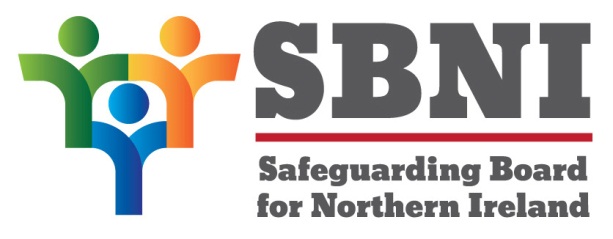 32nd Meeting of the Safeguarding Board for Northern IrelandSafeguarding Board for Northern IrelandWednesday 21st March 2018Public meeting – 2.30pm-5.00pmThe Chestnut SuiteLagan Valley Island CentreLisburnPUBLIC AGENDAItem NumberItemPaperPurposeResponsibilityWelcome ChairPreliminaries: Apologies, Declaration  of Interest, ComplaintsNotingChair1 32/18PPrevious Minutes BM31-02.18PMApprovalChair2 32/18PMatters ArisingBM32.03.18MAApproval Chair3 32/18PSigns of Safety NotingMs Mahon4 32/18PStrategic PlanBM32.03.18P1Noting Ms McKenzie 5 32/18PNeglect StrategyBM32-03.18P2ABM32-03.18P2BApprovalChair6 32/18PDevelopment Day agendaBM32-03.18P3NotingChair7 32/18PEITP ‘Working Better Together Professional Development Framework’ Scoping Paper BM32-03.18P4Noting Chair8 32/18PFinance BM32-03.18P5NotingChair9 32/18PAnnual ReportNoting  Chair10 32/18PToR Domestic Violence Sub-GroupBM32-03.18P6ApprovalChair11 32/18PImplications of  Equal Protection-Physical PunishmentNoting Chair Date & Time of Next SBNI Development Day:9th May 2018 The Chestnut SuiteLagan Valley Island Centre